HOLLESLEY PARISH COUNCIL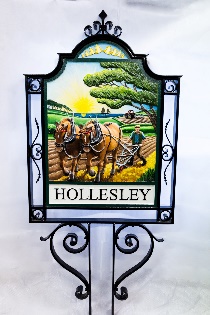 Mrs Judi Hallett, Clerk to the CouncilManor Farm, Hollesley, Woodbridge Suffolk IP12 3NBTel: 01394 411405 / 07739 411927	hollesleyparishclerk@gmail.comOak Hill Social Club Path – MapsMap 1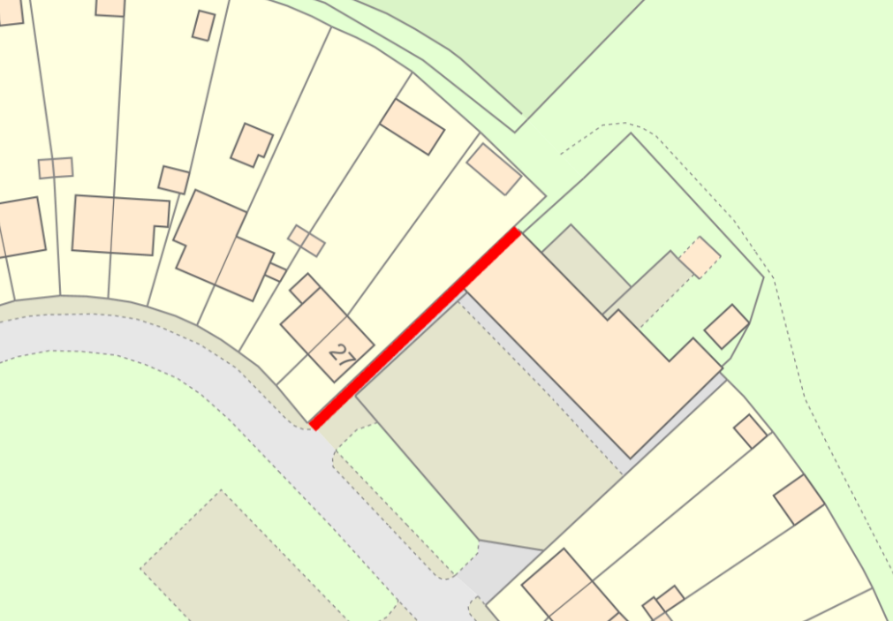 Map 2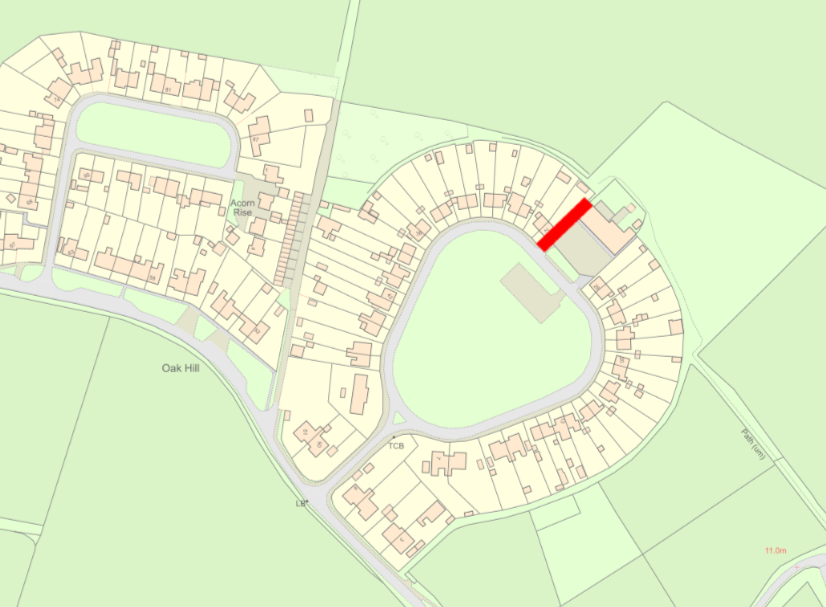 Map Co-ordinatesW3W = ///shepherds.hiding.nobody to ///sparks.relished.linkedGrid Ref = 52.057796, 1.453028 to 52.058047, 1.453501